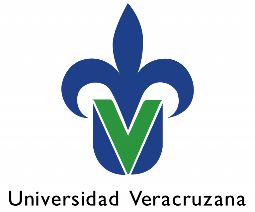 Dirección de Innovación EducativaDepartamento de Desarrollo CurricularConformación de saberes y Experiencias educativasSin clasificarLaboratorio de Análisis ClínicosBanco de SangreLaboratorio de Toxicología y ambientalSaberes heurísticosSaberes teóricosSaberes axiológicosNombre de la EEPrimera aproximaciónUnidad de competenciaDestreza manual para la toma, recolección y manejo de muestras biológicas humanas de calidad analíticaDiferenciar células en distintas etapas de maduración.Interpretación de histogramas.Realizar pruebas de coagulación.Aditivos (conservadores, anticoagulantes) Alteraciones hematológicas Colorantes para tinciones.Comportamiento de indicadores hematológicos en procesos patológicosCorrelación de resultados con valores de referenciaFundamento de tinciones y colorantesHematología de la           serie blancaHematología de la serie rojaHematopoyesis HemostasiaMétodos de tinción.Conciencia social Confidencialidad   en manejo de informaciónConfidencialidad y ética en el reporte de resultadosConstancia y responsabilidad en la realización de actividadesCooperación en la realización de tareasEmpatía con el pacienteÉtica profesionalHonestidad en la práctica profesional.Respeto a los derechos humanos. Responsabilidad   en el desempeño profesional.Solidaridad Tenacidad en las actividades recomendadasTolerancia Hematología clínicaEl estudiante aplica con responsabilidad, honestidad  y compromiso social, los conocimientos sobre la fisiología y fisiopatología de las células hemáticas y del mecanismo hemostático para la correcta interpretación de los resultados y su correlación con patologías. Desarrollando destreza manual  y capacidad de observación.Saberes heurísticosSaberes teóricosSaberes axiológicosNombre de la EEPrimera aproximaciónUnidad de competenciaEjecutar acciones de sustentabilidad en banco de sangre.Comunicará y promoverá los beneficios que tiene para la sociedad la donación de sangre.Concepto de Red FríaÁreas de banco de sangreCaracterísticas de las muestras.Conocimiento de la utilidad y función de las causas de rechazo de los donadores de sangre.Conocimiento de la utilidad y función de los programas de información, sensibilización y reclutamiento en la comunidad para fomentar la donación altruista.Higiene y seguridad en el banco de sangreTipos de donaciónTipos de hemocomponentesSaberes heurísticos(2)Saberes teóricos(1)Saberes axiológicos(3)Tipo de agrupación Básica de Iniciación a la disciplina Disciplinar TerminalNombre de la EEPrimera aproximación  a la unidad de competenciaAplicación de protocolos de certificación y acreditación.Aplicar y supervisará medidas normativas de higiene y seguridad en el laboratorio •	Evaluación de manera objetiva los resultados •	Evaluación de procesos.•	Generación investigación toxicológicaAdministración de procesos preanalíticos, analíticos y postanalíticos de sustancias.Aplicación de control de calidad en resultados.Aplicación de normas en los procesos de residuos químicos y biológicos en el laboratorioAplicación metodológica en el control de equipos, reactivos y manuales de procedimiento.Manejar correctamente materiales químico- biológicos de uso en el laboratorioAplicación formatos de buenas prácticas de laboratorioAplicación de protocolos de normativas de calidad en procesos analíticos.Promoción de medidas preventivas y de seguridad en el laboratorio.Manejo de protocolos para toma de muestras con calidad.Manejo correctamente materiales químico-biológicos de uso en el laboratorioRealización de bitácoras de trabajo Proceso de informes y reportes de resultados Participación en la gestión de trámites. Buenas prácticas de laboratorio Normas para la toma de muestras.Gestión de calidadEstadística aplicable a datos cualitativos y cuantitativos de análisis toxicológicoEstadística•	Manejar de personal que intervienen en salud poblacional.Administración Aplicar estrategias de difusión de tóxicos que afectan la salud poblacional Aplicar conocimientos para mantener en buen uso de  los equipos de uso toxicológico. Aplicar normas de calidad para la toma de muestras tóxicas.Manejar información relacionada con estrategias de prevención en salud de sus de sustancia tóxicas.Asociar procesos toxicológicos Comunicar en español, inglés y otras lenguas de información relacionada a tóxicos que afectan la salud y al medio ambiente.Comprender información en español, inglés y otras lenguas de textos científicos relacionados a tóxicos Comprender normas para el desecho de residuos biológicos y de sustancias químicasCrear de proyectos de intervención con impacto de riesgos sanitarios toxicológicos.Comprender de información en español, inglés y otras lenguas de textos científicos relacionados a tóxicos Educar a diferentes sectores sociales en la prevención de riesgos por el uso de sustancia tóxica, ambiental y de medicamentos.Elaborar un dictamen toxicológico correctamente.Generar investigación toxicológicaGestionar procesos en la difusión de textos científicos toxicológicosAnalizar de riesgo toxicológico Identificar causas de morbimortalidad por tóxicos. Manejar de equipos manuales y automatizados en la identificación de tóxicosParticipar en procesos colaborativos para investigación toxicológicaAplicar protocolos de prevención de intoxicaciones a diferentes poblacionesPromover la sustentabilidad toxicológicas Promover la prevención de intoxicaciones humanas y ambientales.Comprensión de información en español, inglés y otras lenguas de textos científicos relacionados a tóxicos Evaluación de riesgos toxicológicosHerramientas tecnológicas para apoyar la investigación en toxicología. Procesos toxicológicos. Técnicas analíticas en toxicología. Normas para el monitoreo de medicamentosToxicocinética y toxicodinamia de: Fármacos con estrecho margen de seguridad y sustancias de uso y abuso que afecten a Sistema hematopoyético, hepático, renal, SNC, endocrino e inmunológicoDefinición y clasificación de sustancia mutagénicos, carcinogénicas y teratogénicasResponsabilidad con el cuidado del medio ambienteConciencia de los riesgos toxicológicosRespeto a la vida.Responsabilidad  en el cumplimiento de las normas.Compromiso social en la investigación de tóxicos.Honestidad en la emisión de resultados de análisis toxicológico.Responsabilidad en la aplicación de métodos toxicológicos analíticos.ToxicologíaNormas actualizadas en el manejo de residuos.Monitoreo de sustancias.Aplicar el marco normativo en la  sustentabilidadAplicar protocolos de prevención de intoxicaciones a diferentes poblaciones.Administrar Protocolos de prevención de contaminantes ambientales.Clasificar riesgos biológicos ambientales según la OMSInformación de trámite.SEMARNAT-07-033-H,Monitoreo de sustancias químicas contaminantes del medio ambiente: NORMA Oficial Mexicana NOM-001-SEMARNAT.Criterios para determinar las concentraciones de remediación de suelos contaminados sustancias: NOM-147-SEMARNAT/SSA1-2004Lineamientos para la obtención y comunicación del Índice de Calidad del Aire y Riesgos a la Salud: Norma OficialMexicana NOM-172-SEMARNAT-2019.Criterios para evaluar la calidad del aire del ambiente, con respecto al ozono (O3): NOM-020-SSA1-2021Límites máximos permisibles de contaminantes para las aguas residuales tratadas: Mexicana NOM-003-ECOL-1997Otras normas relacionadas.Monitoreo ambiental.Marco normativo en la  sustentabilidad.Ley general del equilibrio ecológico y la protección al ambienteDesarrollo de Protocolos de prevención de contaminantes por zona ambiental.Riesgos biológicos ambientales según la OMS.Compromiso y concientización ambiental.Respeto a la vida.Ética en el cumplimiento de las normas.Ética en la administración de procesos.Iniciativa.Respeto a la flora y fauna.Toxicología ambientalAplicación de marco jurídico en sustancias tóxicasEstablecimiento de índices biológicos en personal ocupacionalmente expuestosEstablecer los procesos y medidas para prevenir riesgos a la salud del personal ocupacionalmente expuesto a agentes químicos contaminantes del ambiente laboral.índices Biológicos de Exposición para el personal ocupacionalmente expuesto a sustancias químicas: Norma Oficial Mexicana NOM-047-SSA1-2011.Procesos y medidas de prevención de riesgos a la salud: NORMA Oficial Mexicana NOM-010-STPS-2014.Método normalizado para la evaluación de riesgos a la salud como consecuencia de agentes ambientales. NORMA OFICIAL MEXICANA NOM-048-SSA1-1993.Responsabilidad para establecer índices biológicos Honestidad en la elaboración de resultados.Responsabilidad en el cumplimiento de las normas.Toxicología reglamentariaSalud pública, laboral y epidemiologíaSalud publicaAplicación de conocimientos tecnológicos con fines de difusión y divulgaciónAplicar técnicas computacionalesTécnicas de comunicación. Comunicación Elaboración de reportes científicosInvestigaciónVinculaciónParticipación en proyectos educativos en el área de ciencias de la saludEducación 